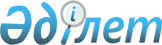 О внесении изменений и дополнения в решение Ерейментауского районного маслихата от 25 декабря 2017 года № 6С-18/5-17 "О бюджетах города Ерейментау, Еркиншиликского, Тайбайского и Тургайского сельских округов на 2018-2020 годы"Решение Ерейментауского районного маслихата Акмолинской области от 3 августа 2018 года № 6С-28/3-18. Зарегистрировано Департаментом юстиции Акмолинской области 20 августа 2018 года № 6770
      Примечание РЦПИ.

      В тексте документа сохранена пунктуация и орфография оригинала.
      В соответствии с пунктом 4 статьи 106 Бюджетного кодекса Республики Казахстан от 4 декабря 2008 года, статьей 6 Закона Республики Казахстан от 23 января 2001 года "О местном государственном управлении и самоуправлении в Республике Казахстан", Ерейментауский районный маслихат РЕШИЛ:
      1. Внести в решение Ерейментауского районного маслихата "О бюджетах города Ерейментау, Еркиншиликского, Тайбайского и Тургайского сельских округов на 2018-2020 годы" от 25 декабря 2017 года № 6С-18/5-17 (зарегистрировано в Реестре государственной регистрации нормативных правовых актов № 6325, опубликовано 23 января 2018 года в Эталонном контрольном банке нормативных правовых актов Республики Казахстан в электронном виде) следующие изменения и дополнение:
      дополнить пунктом 5-1 следующего содержания:
      "5-1. Учесть, что в бюджете города Ерейментау на 2018 год предусмотрено погашение долга аппарата акима города перед вышестоящим бюджетом в сумме 7 000,0 тысяч тенге.";
      приложения 1, 4, 7 к указанному решению изложить в новой редакции согласно приложениям 1, 2, 3 к настоящему решению.
      2. Настоящее решение вступает в силу со дня государственной регистрации в Департаменте юстиции Акмолинской области и вводится в действие с 1 января 2018 года.
      "СОГЛАСОВАНО"
      3 августа 2018 года Бюджет города Ерейментау на 2018 год Бюджет Еркиншиликского сельского округа на 2018 год Бюджет Тайбайского сельского округа на 2018 год
					© 2012. РГП на ПХВ «Институт законодательства и правовой информации Республики Казахстан» Министерства юстиции Республики Казахстан
				
      Председатель
сессии Ерейментауского
районного маслихата

Е.Биекенов

      Секретарь Ерейментауского
районного маслихата

К.Махметов

      Аким Ерейментауского района

В.Радченко
Приложение 1
к решению Ерейментауского
районного маслихата
от 3 августа 2018 года
№ 6С-28/3-18Приложение 1
к решению Ерейментауского
районного маслихата
от 25 декабря 2017 года
№ 6С-18/5-17
Категория
Категория
Категория
Категория
Сумма
тысяч тенге
Класс
Класс
Класс
Сумма
тысяч тенге
Подкласс
Подкласс
Сумма
тысяч тенге
Наименование
Сумма
тысяч тенге
1
2
3
4
5
I. ДОХОДЫ
61 997,0
1
НАЛОГОВЫЕ ПОСТУПЛЕНИЯ
54 864,0
01
Подоходный налог
19 338,0
2
Индивидуальный подоходный налог
19 338,0
04
Налоги на собственность
35 526,0
1
Налоги на имущество
843,0
3
Земельный налог
1 128,0
4
Налог на транспортные средства
33 555,0
05
Внутренние налоги на товары, работы и услуги
0,0
4
Сборы за ведение предпринимательской и профессиональной деятельности
0,0
2
НЕНАЛОГОВЫЕ ПОСТУПЛЕНИЯ
200,0
01
Доходы от государственной собственности
0,0
5
Доходы от аренды имущества, находящегося в государственной собственности
0,0
04
Штрафы, пени, санкции, взыскания, налагаемые государственными учреждениями, финансируемыми из государственного бюджета, а также содержащимися и финансируемыми из бюджета (сметы расходов) Национального Банка Республики Казахстан
0,0
1
Штрафы, пени, санкции, взыскания, налагаемые государственными учреждениями, финансируемыми из государственного бюджета, а также содержащимися и финансируемыми из бюджета (сметы расходов) Национального Банка Республики Казахстан, за исключением поступлений от организаций нефтяного сектора
0,0
06
Прочие неналоговые поступления
200,0
1
Прочие неналоговые поступления
200,0
3
ПОСТУПЛЕНИЯ ОТ ПРОДАЖИ ОСНОВНОГО КАПИТАЛА
0,0
01
Продажа государственного имущества, закрепленного за государственными учреждениями
0,0
1
Продажа государственного имущества, закрепленного за государственными учреждениями
0,0
4
ПОСТУПЛЕНИЯ ТРАНСФЕРТОВ
6 933,0
02
Трансферты из вышестоящих органов государственного управления
6 933,0
3
Трансферты из районного (города областного значения) бюджета
6 933,0
Функциональная группа
Функциональная группа
Функциональная группа
Функциональная группа
Сумма
тысяч тенге
Администратор бюджетных программ
Администратор бюджетных программ
Администратор бюджетных программ
Сумма
тысяч тенге
Программа
Программа
Сумма
тысяч тенге
Наименование
Сумма
тысяч тенге
1
2
3
4
5
II. Затраты
61 997,0
01
Государственные услуги общего характера
22 507,0
124
Аппарат акима города районного значения, села, поселка, сельского округа
22 507,0
001
Услуги по обеспечению деятельности акима города районного значения, села, поселка, сельского округа
22 507,0
022
Капитальные расходы государственного органа
0,0
04
Образование
2 200,0
124
Аппарат акима города районного значения, села, поселка, сельского округа
2 200,0
005
Организация бесплатного подвоза учащихся до школы и обратно в сельской местности
2 200,0
07
Жилищно-коммунальное хозяйство
37 290,0
124
Аппарат акима города районного значения, села, поселка, сельского округа
37 290,0
008
Освещение улиц населенных пунктов
19 025,9
009
Обеспечение санитарии населенных пунктов
8 281,0
010
Содержание мест захоронений и погребение безродных 
1 318,3 
011
Благоустройство и озеленение населенных пунктов
8 664,8
08
Культура, спорт, туризм и информационное пространство 
0,0
124
Аппарат акима города районного значения, села, поселка, сельского округа
0,0
028
Проведение физкультурно-оздоровительных и спортивных мероприятий на местном уровне
0,0
III. Сальдо по операциям с финансовыми активами 
0,0
Приобретение финансовых активов
0,0
13
Прочие
0,0
124
Аппарат акима города районного значения, села, поселка, сельского округа
0,0
065
Формирование или увеличение уставного капитала юридических лиц
0,0
IV. Дефицит (профицит) бюджета
0,0
V. Финансирование дефицита (использование профицита бюджета)
0,0
Поступление займов
7 000,0
7
Поступление займов
7 000,0
01
Внутренние государственные займы
7 000,0
2
Договоры займа
7 000,0
16
Погашение займов
7 000,0
124
Аппарат акима города районного значения, села, поселка, сельского округа
7 000,0
056
Погашение долга аппарата акима города районного значения, села, поселка, сельского округа перед вышестоящим бюджетом
7 000,0
8
Используемые остатки бюджетных средств
0,0
01
Остатки бюджетных средств
0,0
1
Свободные остатки бюджетных средств
0,0Приложение 2
к решению Ерейментауского
районного маслихата
от 3 августа 2018 года
№ 6С-28/3-18
Приложение 4
к решению Ерейментауского
районного маслихата
от 25 декабря 2017 года
№ 6С-18/5-17
Категория
Категория
Категория
Категория
Сумма
тысяч тенге
Класс
Класс
Класс
Сумма
тысяч тенге
Подкласс
Подкласс
Сумма
тысяч тенге
Наименование
Сумма
тысяч тенге
1
2
3
4
5
I. ДОХОДЫ
21 817,0
1
НАЛОГОВЫЕ ПОСТУПЛЕНИЯ
7 337,0
01
Подоходный налог 
1 262,0
2
Индивидуальный подоходный налог
1 262,0
04
Налоги на собственность
6 075,0
1
Налоги на имущество
49,0
3
Земельный налог
163,0
4
Налог на транспортные средства
5 863,0
05
Внутренние налоги на товары, работы и услуги
0,0
4
Сборы за ведение предпринимательской и профессиональной деятельности
0,0
2
НЕНАЛОГОВЫЕ ПОСТУПЛЕНИЯ
313,0
01
Доходы от государственной собственности
253,0
5
Доходы от аренды имущества, находящегося в государственной собственности
253,0
04
Штрафы, пени, санкции, взыскания, налагаемые государственными учреждениями, финансируемыми из государственного бюджета, а также содержащимися и финансируемыми из бюджета (сметы расходов) Национального Банка Республики Казахстан
0,0
1
Штрафы, пени, санкции, взыскания, налагаемые государственными учреждениями, финансируемыми из государственного бюджета, а также содержащимися и финансируемыми из бюджета (сметы расходов) Национального Банка Республики Казахстан, за исключением поступлений от организаций нефтяного сектора
0,0
06
Прочие неналоговые поступления
60,0
1
Прочие неналоговые поступления
60,0
3
ПОСТУПЛЕНИЯ ОТ ПРОДАЖИ ОСНОВНОГО КАПИТАЛА
0,0
01
Продажа государственного имущества, закрепленного за государственными учреждениями
0,0
1
Продажа государственного имущества, закрепленного за государственными учреждениями
0,0
4
ПОСТУПЛЕНИЯ ТРАНСФЕРТОВ
14 167,0
02
Трансферты из вышестоящих органов государственного управления
14 167,0
3
Трансферты из районного (города областного значения) бюджета
14 167,0
Функциональная группа
Функциональная группа
Функциональная группа
Функциональная группа
Сумма
тысяч тенге
Администратор бюджетных программ
Администратор бюджетных программ
Администратор бюджетных программ
Сумма
тысяч тенге
Программа
Программа
Сумма
тысяч тенге
Наименование
Сумма
тысяч тенге
1
2
3
4
5
II. Затраты
21 817,0
01
Государственные услуги общего характера
15 450,0
124
Аппарат акима города районного значения, села, поселка, сельского округа
15 450,0
001
Услуги по обеспечению деятельности акима города районного значения, села, поселка, сельского округа
15 150,0
022
Капитальные расходы государственного органа
300,0
04
Образование
0,0 
124
Аппарат акима города районного значения, села, поселка, сельского округа
0,0
005
Организация бесплатного подвоза учащихся до школы и обратно в сельской местности
0,0
07
Жилищно-коммунальное хозяйство
5 967,0
124
Аппарат акима города районного значения, села, поселка, сельского округа
5 967,0
008
Освещение улиц населенных пунктов
625,0
009
Обеспечение санитарии населенных пунктов
2 000,0
010
Содержание мест захоронений и погребение безродных 
500,0
011
Благоустройство и озеленение населенных пунктов
2 842,0
08
Культура, спорт, туризм и информационное пространство 
400,0
124
Аппарат акима города районного значения, села, поселка, сельского округа
400,0
028
Проведение физкультурно-оздоровительных и спортивных мероприятий на местном уровне
400,0
III. Сальдо по операциям с финансовыми активами 
0,0
Приобретение финансовых активов
0,0
13
Прочие
0,0
124
Аппарат акима города районного значения, села, поселка, сельского округа
0,0
065
Формирование или увеличение уставного капитала юридических лиц
0,0
IV. Дефицит (профицит) бюджета
0,0
V. Финансирование дефицита (использование профицита бюджета)
0,0
8
Используемые остатки бюджетных средств
0,0
01
Остатки бюджетных средств
0,0
1
Свободные остатки бюджетных средств
0,0Приложение 3
к решению Ерейментауского
районного маслихата
от 3 августа 2018 года
№ 6С-28/3-18
Приложение 7
к решению Ерейментауского
районного маслихата
от 25 декабря 2017 года
№ 6С-18/5-17
Категория
Категория
Категория
Категория
Сумма
тысяч тенге
Класс
Класс
Класс
Сумма
тысяч тенге
Подкласс
Подкласс
Сумма
тысяч тенге
Наименование
Сумма
тысяч тенге
1
2
3
4
5
I. ДОХОДЫ
21 578,0
1
НАЛОГОВЫЕ ПОСТУПЛЕНИЯ
3 671,0
01
Подоходный налог 
427,0
2
Индивидуальный подоходный налог
427,0
04
Налоги на собственность
3 244,0
1
Налоги на имущество
21,0
3
Земельный налог
141,0
4
Налог на транспортные средства
3 082,0
05
Внутренние налоги на товары, работы и услуги
0,0
4
Сборы за ведение предпринимательской и профессиональной деятельности
0,0
2
НЕНАЛОГОВЫЕ ПОСТУПЛЕНИЯ
485,0
01
Доходы от государственной собственности
385,0
5
Доходы от аренды имущества, находящегося в государственной собственности
385,0
04
Штрафы, пени, санкции, взыскания, налагаемые государственными учреждениями, финансируемыми из государственного бюджета, а также содержащимися и финансируемыми из бюджета (сметы расходов) Национального Банка Республики Казахстан
50,0
1
Штрафы, пени, санкции, взыскания, налагаемые государственными учреждениями, финансируемыми из государственного бюджета, а также содержащимися и финансируемыми из бюджета (сметы расходов) Национального Банка Республики Казахстан, за исключением поступлений от организаций нефтяного сектора
50,0
06
Прочие неналоговые поступления
50,0
1
Прочие неналоговые поступления
50,0
3
ПОСТУПЛЕНИЯ ОТ ПРОДАЖИ ОСНОВНОГО КАПИТАЛА
0,0
01
Продажа государственного имущества, закрепленного за государственными учреждениями
0,0
1
Продажа государственного имущества, закрепленного за государственными учреждениями
0,0
4
ПОСТУПЛЕНИЯ ТРАНСФЕРТОВ
17 422,0
02
Трансферты из вышестоящих органов государственного управления
17 422,0
3
Трансферты из районного (города областного значения) бюджета
17 422,0
Функциональная группа
Функциональная группа
Функциональная группа
Функциональная группа
Сумма
тысяч тенге
Администратор бюджетных программ
Администратор бюджетных программ
Администратор бюджетных программ
Сумма
тысяч тенге
Программа
Программа
Сумма
тысяч тенге
Наименование
Сумма
тысяч тенге
1
2
3
4
5
II. Затраты
21 578,0
01
Государственные услуги общего характера
15 388,0
124
Аппарат акима города районного значения, села, поселка, сельского округа
15 388,0
001
Услуги по обеспечению деятельности акима города районного значения, села, поселка, сельского округа
15 388,0
022
Капитальные расходы государственного органа
0,0
04
Образование
1 294,0
124
Аппарат акима города районного значения, села, поселка, сельского округа
1 294,0
005
Организация бесплатного подвоза учащихся до школы и обратно в сельской местности
1 294,0
07
Жилищно-коммунальное хозяйство
4 596,0
124
Аппарат акима города районного значения, села, поселка, сельского округа
4 596,0
008
Освещение улиц населенных пунктов
582,0
009
Обеспечение санитарии населенных пунктов
2 000,0
010
Содержание мест захоронений и погребение безродных 
314,0
011
Благоустройство и озеленение населенных пунктов
1 700,0
08
Культура, спорт, туризм и информационное пространство 
300,0
124
Аппарат акима города районного значения, села, поселка, сельского округа
300,0
028
Проведение физкультурно-оздоровительных и спортивных мероприятий на местном уровне
300,0
III. Сальдо по операциям с финансовыми активами 
0,0
Приобретение финансовых активов
0,0
13
Прочие
0,0
124
Аппарат акима города районного значения, села, поселка, сельского округа
0,0
065
Формирование или увеличение уставного капитала юридических лиц
0,0
IV. Дефицит (профицит) бюджета
0,0
V. Финансирование дефицита (использование профицита бюджета)
0,0
8
Используемые остатки бюджетных средств
0,0
01
Остатки бюджетных средств
0,0
1
Свободные остатки бюджетных средств
0,0